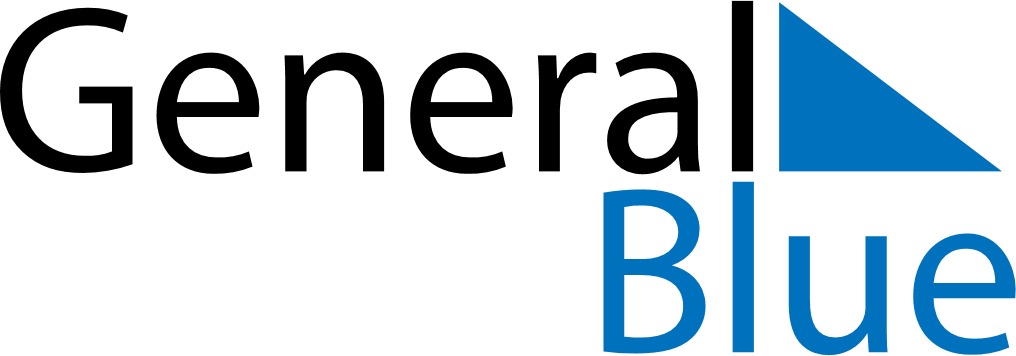 July 2029July 2029July 2029CanadaCanadaSundayMondayTuesdayWednesdayThursdayFridaySaturday1234567Canada Day8910111213141516171819202122232425262728293031